-08 RM 03901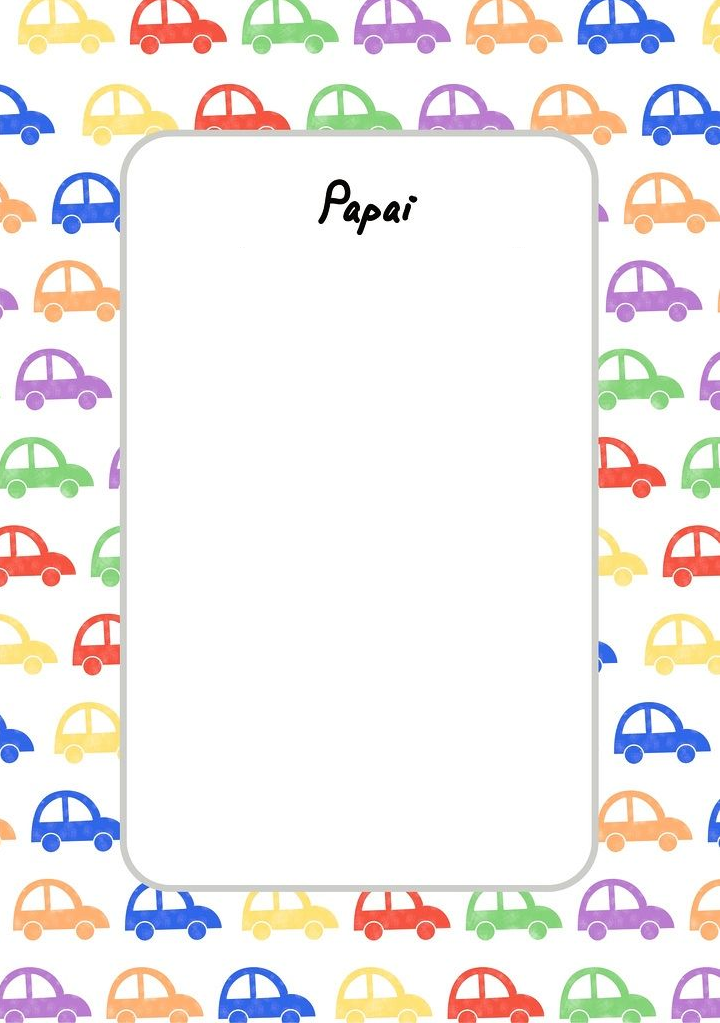 